                                                                                                                           Karta_nr_G_17 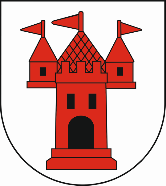 URZĄD  MIEJSKI   W   MSZCZONOWIEKARTA   INFORMACYJNAWYDANIE 1 z dnia 01.06.2021r. Opracował:  Monika Dzięcioł                                                                              .……………………………………..                                                                                                                                                                                      (podpis)Zatwierdził: Renata Wolak – Naczelnik Wydziału Gospodarki Gminnej          ……………………………………..                                                                                                                                                                                                    (podpis)SprawaWniosek o wpis do rejestru społecznych opiekunów kotów wolno żyjących na terenie Gminy MszczonówPodstawa PrawnaUstawa z dnia 21 sierpnia 1997r. o ochronie zwierząt. Uchwała XXX/259/21 z dnia 24.03.2021r. Rady Miejskiej w Mszczonowie w sprawie programu opieki nad zwierzętami bezdomnymi oraz zapobiegania bezdomności zwierząt na terenie Gminy Mszczonów w  roku 2021.Miejsce załatwienia sprawyUrząd Miejski w MszczonowiePl. Piłsudskiego 1, pokój Nr 8Tel. 46 858 28 30Jednostka odpowiedzialna                                          Wydział Gospodarki GminnejWymagane dokumentyWniosek o wpis do rejestru społecznych opiekunów kotów wolno żyjących na terenie Gminy Mszczonów  wg określonego wzoru. OpłatyBrakTermin załatwienia sprawyNiezwłocznie.Tryb odwoławczyBrakUwagiSprawowanie opieki nad kotami wolno żyjącymi, w tym ich dokarmianie realizowane jest przy współpracy z karmicielami kotów, wpisanymi do rejestru prowadzonego w Wydziale Gospodarki Gminnej Urzędu Miejskiego                                                  w Mszczonowie, na podstawie wniosku.OBOWIĄZEK INFORMACYJNY OBOWIĄZEK INFORMACYJNY Na podstawie art. 13 ust. 1 i 2 Rozporządzenia Parlamentu Europejskiego i Rady (UE) 2016/679 z 27 kwietnia 2016 r. w sprawie ochrony osób fizycznych w związku z przetwarzaniem danych osobowych i w sprawie swobodnego przepływu takich danych oraz uchylenia dyrektywy 95/46/WE (Dz.U.UE.L. z 2016r. Nr 119, s.1 ze zm.) - dalej: „RODO” informuję, że:Administratorem Państwa danych jest Gmina Mszczonów reprezentowana przez Burmistrza Mszczonowa (Plac Piłsudskiego 1, 96-320 Mszczonów, email: urzad.miejski@mszczonow.pl,                                 tel: +48 46 858 28 40)Administrator wyznaczył Inspektora Ochrony Danych, z którym mogą się Państwo kontaktować we wszystkich sprawach dotyczących przetwarzania danych osobowych za pośrednictwem adresu email: inspektor@cbi24.pl  lub pisemnie na adres Administratora. Państwa dane osobowe będą przetwarzane w celu prowadzenia rejestru społecznych opiekunów kotów wolno żyjących,Podstawa prawna przetwarzania danych osobowych:- art. 6 ust. 1 lit. c  RODO , - ustawa z dnia 21 sierpnia 1997r. o ochronie zwierząt,           - uchwała XXX/259/21 z dnia 24.03.2021r. Rady Miejskiej w                  Mszczonowie w sprawie programu opieki nad zwierzętami bezdomnymi                 oraz zapobiegania bezdomności zwierząt na terenie Gminy Mszczonów                w  roku 2021,-oraz na podstawie udzielonej zgody ( art. 6 ust.1 lit. a RODO) w przypadku danych podanych dobrowolnie.Państwa dane osobowe będą przetwarzane przez okres 5  pełnych lat kalendarzowych, licząc od 1 stycznia roku następnego po roku, w którym nastąpiło zakończenie spraw (6 lat) na podstawie Rozporządzenia Prezesa Rady Ministrów z dnia 18 stycznia 2011 r. w sprawie instrukcji kancelaryjnej, jednolitych rzeczowych wykazów akt oraz instrukcji w sprawie organizacji i zakresu działania archiwów zakładowych. W przypadku danych podanych dobrowolnie będą przetwarzane do momentu cofnięcia zgody.Państwa dane nie będą przetwarzane w sposób zautomatyzowany, w tym nie będą podlegać profilowaniu.Państwa dane osobowych nie będą przekazywane poza Europejski Obszar Gospodarczy (obejmujący Unię Europejską, Norwegię, Liechtenstein i Islandię).W związku z przetwarzaniem Państwa danych osobowych, przysługują Państwu następujące prawa:prawo dostępu do swoich danych oraz otrzymania ich kopii;prawo do sprostowania (poprawiania) swoich danych osobowych;prawo do ograniczenia przetwarzania danych osobowych;prawo do cofnięcia zgody w dowolnym momencie bez wpływu na zgodność z prawem przetwarzania, którego dokonano na podstawie zgody przed jej cofnięciem,prawo wniesienia skargi do Prezesa Urzędu Ochrony Danych Osobowych 
(ul. Stawki 2, 00-193 Warszawa), w sytuacji, gdy uzna Pani/Pan, że przetwarzanie danych osobowych narusza przepisy ogólnego rozporządzenia o ochronie danych osobowych (RODO);Podanie przez Państwa danych osobowych wynikających z ustawy z dnia 21 sierpnia 1997r. o ochronie zwierząt jest obowiązkowe. Nieprzekazanie danych skutkować będzie brakiem realizacji celu, o którym mowa w punkcie 3.Dane Wnioskodawców będą przekazywane organom uprawnionym, na podstawie przepisów prawa. 